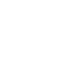 НОВООДЕСЬКА МІСЬКА РАДАМИКОЛАЇВСЬКОЇ ОБЛАСТІР І Ш Е Н Н ЯВідповідно до Цивільного, Господарського, Бюджетного Кодексів України, Закону України «Про передачу об’єктів права державної та комунальної власності», керуючись підпунктом 31 пункту 1 статті 26, статтями 29, 41 та 60 Закону України «Про місцеве самоврядування в Україні», з метою оперативного вирішення питань, пов’язаних з приймання передачею майна, яке належить до комунальної власності територіальної громади, у державну власність, а також приймання передачі майна, яке належить до державної власності, у комунальну власність, міська рада В И Р І Ш И Л А : 1. Надати повноваження виконавчому комітету Новоодеської міської ради та / або міському голові Полякову Олександру Петровичу з управління майном, яке належить до комунальної власності територіальної громади, стосовно приймання передачі у державну власність в період дії воєнного стану окремого індивідуально визначеного майна підприємств, установ та організацій (крім нерухомого), яке буде використовуватися Збройними Силами, іншими військовими формуваннями та правоохоронними органами, а також приймання передачі майна, яке належить до державної власності, у комунальну власність.2. Встановити, що приймання передача майна, яке належить до комунальної власності територіальної громади, у державну власність, а також приймання передачі майна, яке належить до державної власності, у комунальну власність, здійснюються за нормами Постанови Кабінету Міністрів України від 21 вересня 1998 року № 1482.3. Контроль за виконання цього рішення покласти на постійну комісію  міської ради з питань комунальної власності, благоустрою та інвестицій.Міський  голова                                                    Олександр ПОЛЯКОВВід 22.09.2022 р. № 1м. Нова ОдесаXХІ (позачергова) сесія восьмого скликанняПро надання повноважень з приймання передачі майна